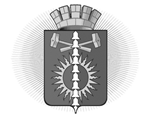 АДМИНИСТРАЦИЯ  ГОРОДСКОГО ОКРУГА ВЕРХНИЙ ТАГИЛПОСТАНОВЛЕНИЕОб утверждении Положения межведомственной комиссии и состава комиссии по признанию помещения жилым помещением, жилого помещения непригодным для проживания, многоквартирного дома аварийным и подлежащим сносу или реконструкции, садового дома жилым домом и жилого дома садовым домомВ соответствии с Федеральным законом от 6 октября 2003 года № 131-ФЗ «Об общих принципах организации местного самоуправления в Российской Федерации», Постановлением Правительства РФ от 28.01.2006 N 47 «Об утверждении Положения о признании помещения жилым помещением, жилого помещения непригодным для проживания, многоквартирного дома аварийным и подлежащим сносу или реконструкции, садового дома жилым домом и жилого дома садовым домом», Постановлением Правительства РФ от 29.11.2019 N 1535«О внесении изменений в Положение о признании помещения жилым помещением, жилого помещения непригодным для проживания, многоквартирного дома аварийным и подлежащим сносу или реконструкции, садового дома жилым домом и жилого дома садовым домом», руководствуясь Уставом городского округа Верхний Тагил, Администрация городского округа Верхний Тагил,ПОСТАНОВЛЯЕТ:Постановление Администрации городского округа Верхний Тагил от 29.05.2015 года № 542 «Об утверждении положения и состава межведомственной комиссии по признанию помещения жилым помещением, жилого помещения непригодным для проживания и многоквартирного дома аварийным и подлежащим сносу или реконструкции»(ред.от 23.11.2015 №1207, от 14.03.2018 № 175, от 31.01.2019 № 75), считать утратившим силу.Утвердить Положение межведомственной комиссиио признании помещения жилым помещением, жилого помещения непригодным для проживания, многоквартирного дома аварийным и подлежащим сносу или реконструкции, садового дома жилым домом и жилого дома садовым домом (приложение № 1).Утвердить состав межведомственной комиссии по признанию помещения жилым помещением, жилого помещения непригодным для проживания, многоквартирного дома аварийным и подлежащим сносу или реконструкции, садового дома жилым домом и жилого дома садовым домом (приложение № 2).4. Контроль исполнения настоящего постановления возлагаю на заместителя главы администрации по жилищно-коммунальному и городскому хозяйству Н.Н. Русалеева.5. Настоящее постановление разместить на официальном сайте городского округа Верхний Тагил www.go-vtagil.ru.Глава городского округа Верхний Тагил               							В.Г.КириченкоПриложение № 1Утверждено постановлением Администрации городского округа Верхний Тагил от 10.07.2020 № 317Положение о признании помещения жилым помещением, жилого помещения непригодным для проживания, многоквартирного дома аварийным и подлежащим сносу или реконструкции, садового дома жилым домом и жилого дома садовым домом1. ОБЩИЕ ПОЛОЖЕНИЯ1.Основными функциями межведомственной комиссии по признанию помещения жилым помещением, жилого помещения непригодным для проживания, многоквартирного дома аварийным и подлежащим сносу или реконструкции, садового дома жилым домом и жилого дома садовым домом (далее Комиссия).2. Комиссия руководствуется в своей деятельности Жилищным кодексом Российской Федерации, Положением о признании помещения жилым помещением, жилого помещения непригодным для проживания, многоквартирного дома аварийным и подлежащим сносу или реконструкции, садового дома жилым домом и жилого дома садовым домом, утвержденным Постановлением Правительства Российской Федерации от 28 января 2006 года № 47 (далее Положение).3. Основными задачами Комиссии являются:-принятие решений о признании жилых помещений непригодными для проживания, многоквартирного дома аварийным и подлежащим сносу или реконструкции в городском округе Верхний Тагил;- принятие решений о признании садового дома жилым домом и жилого дома садовым домом;-внесение в установленном порядке в орган местного самоуправления предложений по обеспечению выполнения мероприятий, направленных на ликвидацию аварийного и непригодного для проживания жилищного фонда, и предоставлению населению условий для проживания, соответствующих санитарным нормам;4. Комиссия осуществляет следующие функции:-  составляет, рассматривает и утверждает акты обследования помещения (многоквартирного дома) (приложение 1);- составляет заключение о признании помещения жилым помещением, пригодным (непригодным) для постоянного проживания (приложение 2);- составляет решение о признании садового дома жилым домом или жилого дома садовым либо об отказе в признании садового дома жилым домом или жилого   дома   садовым   вносит   предложения   по   включению  мероприятий, направленных на переселение граждан из аварийного и ветхого жилищного фонда, в состав федеральных, областных и муниципальных программ, финансируемых за счет средств федерального, областного и муниципального бюджетов;         5.  Комиссия для осуществления возложенных на нее задач имеет право:- запрашивать в установленном порядке от контрольно-надзорных органов и юридических лиц, являющихся членом саморегулируемой организации, основанной на членстве лиц, выполняющих инженерные изыскания и имеющих право на осуществление работ по обследованию состояния грунтов оснований зданий и сооружений, их строительных конструкций (далее специализированная организация), собственников жилищного фонда информацию по вопросам, входящим в ее компетенцию;- заслушивать на своих заседаниях собственников, осуществляющих функции по управлению жилищным фондом, информацию о жилых домах (жилых помещениях), в отношении которых рассматривается вопрос о признании их непригодными для проживания;- производить проверку материалов по признанию жилых домов (жилых помещений) непригодными для проживания для утверждения или по признанию садового дома жилым домом и жилого дома садовым домом;- готовить предложения по созданию временных экспертных групп из числа представителей исполнительных органов государственной власти, контрольно-надзорных органов и специализированной организации для проведения экспертизы жилых домов (жилых помещений) и определению их непригодности для проживания в особо сложных, спорных и критических ситуациях;- привлекать к участию в работе комиссии балансодержателя жилищного фонда или представителя, осуществляющего функции по управлению жилищным фондом, в отношении которого рассматривается вопрос о признании его непригодным для проживания и многоквартирного дома аварийным и подлежащим сносу или реконструкции в городском округе Верхний Тагил.           6. Состав Комиссии утверждается постановлением Администрации городского округа Верхний Тагил.2. ПОРЯДОК РАБОТЫ КОМИССИИ2.1. Заседания Комиссии проводятся по мере необходимости.2.2. Деятельностью Комиссии руководит председатель Комиссии, который:— осуществляет общее руководство работой Комиссии;— определяет дату и время проведения заседания Комиссии;— дает поручения членам Комиссии, связанные с ее деятельностью;— председательствует на заседаниях межведомственной комиссии.В случае отсутствия председателя межведомственной комиссии деятельностью межведомственной комиссии руководит заместитель председателя межведомственной комиссии.2.3. Секретарь межведомственной комиссии:— информирует членов Комиссии о дате, времени и повестке дня заседания Комиссии;— готовит материалы на рассмотрение Комиссии;— ведет протокол заседания Комиссии (в случае наличия разногласий между членами комиссии);— оформляет заключение Комиссии;— обеспечивает учет и хранение документов, в том числе протоколов заседаний Комиссии.2.4.Члены Комиссии участвуют в заседаниях Комиссии лично без права передачи своих полномочий другим лицам.2.5. Изменения в состав Комиссии вносятся Постановлением администрации городского округа Верхний Тагил.2.6. Комиссия рассматривает поступившее заявление или заключение органа государственного надзора (контроля) в течение 30 дней с даты регистрации и принимает решение (в виде заключения), указанное в пункте 47 постановления Правительства РФ от 28.01.2006 № 47, либо решение о проведении дополнительного обследования оцениваемого помещения.2.7. В случае непредставления заявителем документов, предусмотренных пунктом 45, 45 (1) постановления Правительства РФ от 28.01.2006 № 47, и невозможности их истребования на основании межведомственных запросов с использованием единой системы межведомственного электронного взаимодействия и подключаемых к ней региональных систем межведомственного электронного взаимодействия комиссия возвращает без рассмотрения заявление и соответствующие документы в течение 15 дней со дня истечения срока, предусмотренного п.3.6. настоящего Положения.2.8. По результатам работы комиссия принимает одно из следующих решений об оценке соответствия помещений и многоквартирных домов требованиям, установленным постановлением Правительства РФ от 28.01.2006 № 47:- о соответствии помещения требованиям, предъявляемым к жилому помещению, и его пригодности для проживания;- о выявлении оснований для признания помещения подлежащим капитальному ремонту, реконструкции или перепланировке(при необходимости с технико-экономическим обоснованием) с целью приведения утраченных в процессе эксплуатации характеристик жилого помещения в соответствие с установленными постановлением Правительства РФ от 28.01.2006 № 47 требованиями;- о выявлении оснований для признания помещения непригодным для проживанияс учетом потребностей инвалида и обеспечения условий их доступности для инвалида, вынесенного в соответствии с Правилами обеспечения условий доступности для инвалидов жилых помещений и общего имущества в многоквартирном доме, утвержденных постановлением Правительства Российской Федерации от 09.07.2016 № 649 «О мерах по приспособлению жилых помещений и общего имущества в многоквартирном доме с учетом потребностей инвалидов»;- о выявлении оснований для признания многоквартирного дома аварийным и подлежащим реконструкции;- о выявлении оснований для признания многоквартирного дома аварийным и подлежащим сносу;- об отсутствии оснований для признания многоквартирного дома аварийным и подлежащим сносу или реконструкции;- о выявлении оснований для признаниясадового дома жилым домом;- о выявлении оснований для признания жилого дома садовым домом;- об отсутствии оснований для признания садового дома жилым домом и жилого дома садовым домом.2.9. Решение принимается большинством голосов членов комиссии и оформляется в виде заключения в 3 экземплярах с указанием соответствующих оснований принятия решения. Если число голосов «за» и «против» при принятии решения равно, решающим является голос председателя комиссии. В случае несогласия с принятым решением члены комиссии вправе выразить свое особое мнение в письменной форме и приложить его к заключению.2.10. На основании полученного заключения администрация городского округа Верхний Тагил в течение 15 дней со дня получения заключения в установленном им порядке принимает решение, предусмотренное абзацем седьмым   п.7   постановления   Правительства  РФ от 28.01.2006 № 47, и издает распоряжение с указанием о дальнейшем использовании помещения, сроках отселения физических и юридических лиц в случае признания дома аварийным и подлежащим сносу или реконструкции или о признании необходимости проведения ремонтно-восстановительных работ.2.11. Комиссия в 5-дневный срок со дня принятия решения, предусмотренного п. 2.10 настоящего Положения, направляет в письменной или электронной форме с использованием информационно-телекоммуникационных сетей общего пользования, в том числе информационно-телекоммуникационной сети «Интернет», включая единый портал или региональный портал государственных и муниципальных услуг (при его наличии), по 1 экземпляру постановления и заключения комиссии заявителю, а также в случае признания жилого помещения непригодным для проживания и многоквартирного дома аварийным и подлежащим сносу или реконструкции — в орган государственного жилищного надзора (муниципального жилищного контроля) по месту нахождения такого помещения или дома.2.12. В случае проведения капитального ремонта, реконструкции или перепланировки жилого помещения в соответствии с решением, принятым на основании указанного в п.2.8. настоящего Положения заключения, комиссия в месячный срок после уведомления собственником жилого помещения или уполномоченным им лицом об их завершении проводит осмотр жилого помещения, составляет акт обследования и принимает соответствующее решение, которое доводит до заинтересованных лиц.2.13. Отдельные занимаемые инвалидами жилые помещения (комната, квартира) могут быть признаны комиссией непригодными для проживания граждан и членов их семей на основании заключения об отсутствии возможности приспособления жилого помещения инвалида и общего имущества в многоквартирном доме, в котором проживает инвалид, с учетом потребностей инвалида и обеспечения условий их доступности для инвалида, вынесенного в соответствии с пунктом 20 Правил обеспечения условий доступности для инвалидов жилых помещений и общего имущества в многоквартирном доме, утвержденных постановлением Правительства Российской Федерации от 09.07.2016 № 649 «О мерах по приспособлению жилых помещений и общего имущества в многоквартирном доме с учетом потребностей инвалидов». Комиссия оформляет в 3 экземплярах заключение о признании жилого помещения непригодным для проживания указанных граждан по форме согласно приложению № 1 к постановлению Правительства РФ от 28.01.2006 № 47 и в 5-дневный срок направляет 1 экземпляр в соответствующий федеральный орган исполнительной власти, орган исполнительной власти субъекта Российской Федерации или орган местного самоуправления, второй экземпляр заявителю (третий экземпляр остается в деле, сформированном комиссией).2.14. Протокол заседания Комиссии подписывается всеми присутствующими на заседании членами Комиссии и утверждается председателем Комиссии.2.15. Выписка из протокола заседания Комиссии подписывается председателем Комиссии или его заместителем и секретарем Комиссии, а также заверяется печатью.2.16. Решение и заключение могут быть обжалованы заинтересованными лицами в судебном порядке.2.17. Во всем ином, что не предусмотрено настоящим Положением, комиссия руководствуется Положением о признании помещения жилым помещением, жилого помещения непригодным для проживания и многоквартирного дома аварийным и подлежащим сносу или реконструкции садового дома жилым домом и жилого дома садовым домом, утвержденным постановлением Правительства Российской Федерации от 28.01.2006 № 47.3. ЗАКЛЮЧИТЕЛЬНЫЕ ПОЛОЖЕНИЯ1. Все изменения и дополнения в настоящее Положение вносятся постановлением администрации городского округа Верхний Тагил.2. Решение Комиссии может быть обжаловано заинтересованными лицами в судебном порядке.Приложение № 2Утвержден постановлением Администрации городского округа Верхний Тагил от 10.07.2020 № 317СоставМежведомственной комиссии по признанию помещения жилым помещением, жилого помещения непригодным для проживания, многоквартирного дома аварийным и подлежащим сносу или реконструкции, садового дома жилым домом и жилого дома садовым домомот 10.07.2020№ 317г. Верхний Тагилг. Верхний Тагилг. Верхний Тагил№ п\пФИОДолжность1.Председатель комиссии:Кириченко В.Г.Глава городского округа Верхний Тагил2.Секретарь:Поделова Е.А.Старший инспектор архитектурно-строительного отдела администрации городского округа Верхний ТагилЧлены комиссии:Члены комиссии:Члены комиссии:3.Русалеев Н.Н.Заместитель главы администрации городского округа Верхний Тагил по жилищно-коммунальному и городскому хозяйству4.Ждановских А.Г.Начальник архитектурно-строительного отдела администрации городского округа Верхний Тагил5.Кропотухина Н.А.Начальник отдела по управлению муниципальным имуществом и земельными ресурсами администрации городского округа Верхний Тагил6Полухин А.П.Заведующая территориальным органом п. Белоречка администрации городского округа Верхний Тагил7Шамсутдинова Н.В.Заведующий территориальным органом п. Половинный администрации городского округа Верхний Тагил8Представитель(по согласованию)Управляющая организация, ТСЖ, иная организация, эксплуатирующая жилой дом9Бармин Ю.Я.(по согласованию)Главный санитарный врач в городе Нижний Тагил, Пригородном, Верхнесалдинском районах, городе Нижняя Салда, городе Кировград и Невьянском районе10Игнатьев В.А. (по согласованию)Начальник ОГПН г. Кировграда УГПН ГУ МЧС России по Свердловской области11Фомина М.Ю.(по согласованию)Начальник филиала СОГУП «Областной Центр недвижимости» Невьянское БТИ12Представитель(по согласованию)Заместитель начальника Управления Государственной Жилищной Инспекции, отдел контроля по Горнозаводскому управленческому округу